DOCUMENTS CONNEXESCes principes directeurs d’examen doivent être interprétés en relation avec l’introduction générale et les documents TGP qui s’y rapportent.1.Objet de ces principes directeurs d’examen2.Matériel requis2.12.22.3Les semences doivent satisfaire aux conditions minimales exigées pour la faculté germinative, la pureté spécifique, l’état sanitaire et la teneur en eau, indiquées par l’autorité compétente.  Dans le cas où les semences doivent être maintenues en collection, la faculté germinative doit être aussi élevée que possible et indiquée par le demandeur.2.42.53.Méthode d’examenMéthode d’examen3.1Nombre de cycles de végétationNombre de cycles de végétationEn règle générale, la durée minimale des essais doit être de deux cycles de végétation indépendants.En règle générale, la durée minimale des essais doit être de deux cycles de végétation indépendants.L’examen d’une variété peut être achevé quand le service compétent peut déterminer avec certitude le résultat de l’examen.L’examen d’une variété peut être achevé quand le service compétent peut déterminer avec certitude le résultat de l’examen.3.2Lieu des essaisLieu des essaisEn règle générale, les essais doivent être conduits en un seul lieu.  Pour les essais conduits dans plusieurs lieux, des indications figurent dans le document TGP/9, intitulé “Examen de la distinction”.En règle générale, les essais doivent être conduits en un seul lieu.  Pour les essais conduits dans plusieurs lieux, des indications figurent dans le document TGP/9, intitulé “Examen de la distinction”.3.3Conditions relatives à la conduite de l’examenConditions relatives à la conduite de l’examenLes essais doivent être conduits dans des conditions assurant une croissance satisfaisante pour l’expression des caractères pertinents de la variété et pour la conduite de l’examen.Les essais doivent être conduits dans des conditions assurant une croissance satisfaisante pour l’expression des caractères pertinents de la variété et pour la conduite de l’examen.3.4Protocole d’essaiProtocole d’essai3.5Essais supplémentairesEssais supplémentairesDes essais supplémentaires peuvent être établis pour l’observation de caractères pertinents.Des essais supplémentaires peuvent être établis pour l’observation de caractères pertinents.4.Examen de la distinction, de l’homogénéité et de la stabilité4.1Distinction4.1.1Recommandations généralesIl est particulièrement important pour les utilisateurs de ces principes directeurs d’examen de consulter l’introduction générale avant toute décision quant à la distinction.  Cependant, il conviendra de prêter une attention particulière aux points ci-après. 4.1.2Différences reproductiblesLes différences observées entre les variétés peuvent être suffisamment nettes pour qu’un deuxième cycle de végétation ne soit pas nécessaire.  En outre, dans certains cas, l’influence du milieu n’appelle pas plus d’un cycle de végétation pour s’assurer que les différences observées entre les variétés sont suffisamment reproductibles.  L’un des moyens de s’assurer qu’une différence observée dans un caractère lors d’un essai en culture est suffisamment reproductible consiste à examiner le caractère au moyen de deux observations indépendantes au moins.4.1.3Différences nettesLa netteté de la différence entre deux variétés dépend de nombreux facteurs, et notamment du type d’expression du caractère examiné, selon qu’il s’agit d’un caractère qualitatif, un caractère quantitatif ou encore pseudo-qualitatif.  Il est donc important que les utilisateurs de ces principes directeurs d’examen soient familiarisés avec les recommandations contenues dans l’introduction générale avant toute décision quant à la distinction.4.1.44.1.5Méthode d’observationLa méthode recommandée pour l’observation du caractère aux fins de la distinction est indiquée par le code suivant dans le tableau des caractères (voir le document TGP/9 ‘Examen de la distinction’, section 4 ‘Observation des caractères’) :Type d’observation:  visuelle (V) ou mesure (M)L’observation “visuelle” (V) est une observation fondée sur le jugement de l’expert.  Aux fins du présent document, on entend par observation “visuelle” les observations sensorielles des experts et cela inclut donc aussi l’odorat, le goût et le toucher.  Entrent également dans cette catégorie les observations pour lesquelles l’expert utilise des références (diagrammes, variétés indiquées à titre d’exemples, comparaison deux à deux) ou des chartes (chartes de couleur).  La mesure (M) est une observation objective en fonction d’une échelle graphique linéaire, effectuée à l’aide d’une règle, d’une balance, d’un colorimètre, de dates, d’un dénombrement, etc.Lorsque plusieurs méthodes d’observation du caractère sont indiquées dans le tableau des caractères (p.ex. VG/MG), des indications sur le choix d’une méthode adaptée figurent à la section 4.2 du document TGP/9.4.2Homogénéité4.2.1Il est particulièrement important pour les utilisateurs de ces principes directeurs d’examen de consulter l’introduction générale avant toute décision quant à l’homogénéité.  Cependant, il conviendra de prêter une attention particulière aux points ci-après : 4.2.24.2.34.3Stabilité4.3.1Dans la pratique, il n’est pas d’usage d’effectuer des essais de stabilité dont les résultats apportent la même certitude que l’examen de la distinction ou de l’homogénéité.  L’expérience montre cependant que, dans le cas de nombreux types de variétés, lorsqu’une variété s’est révélée homogène, elle peut aussi être considérée comme stable.4.3.2Lorsqu’il y a lieu, ou en cas de doute, la stabilité peut être évaluée plus précisément en examinant un nouveau lot de semences, afin de vérifier qu’il présente les mêmes caractères que le matériel fourni initialement.5.Groupement des variétés et organisation des essais en culture5.1Pour sélectionner les variétés notoirement connues à cultiver lors des essais avec la variété candidate et déterminer comment diviser en groupes ces variétés pour faciliter la détermination de la distinction, il est utile d’utiliser des caractères de groupement.5.2Les caractères de groupement sont ceux dont les niveaux d’expression observés, même dans différents sites, peuvent être utilisés, soit individuellement soit avec d’autres caractères de même nature, a) pour sélectionner des variétés notoirement connues susceptibles d’être exclues de l’essai en culture pratiqué pour l’examen de la distinction et b) pour organiser l’essai en culture de telle sorte que les variétés voisines soient regroupées.5.3Il a été convenu de l’utilité des caractères ci-après pour le groupement des variétés :5.4Des conseils relatifs à l’utilisation des caractères de groupement dans la procédure d’examen de la distinction figurent dans l’introduction générale et le document TGP/9 “Examen de la distinction”.6.Introduction du tableau des caractères6.1Catégories de caractères6.1.1Caractères standard figurant dans les principes directeurs d’examenLes caractères standard figurant dans les principes directeurs d’examen sont ceux qui sont admis par l’UPOV en vue de l’examen DHS et parmi lesquels les membres de l’Union peuvent choisir ceux qui sont adaptés à leurs besoins particuliers.6.1.2Caractères avec astérisqueLes caractères avec astérisque (signalés par un *) sont des caractères figurant dans les principes directeurs d’examen qui sont importants pour l’harmonisation internationale des descriptions variétales : ils doivent toujours être pris en considération dans l’examen DHS et être inclus dans la description variétale par tous les membres de l’Union, sauf lorsque cela est impossible compte tenu du niveau d’expression d’un caractère précédent ou des conditions de milieu régionales.6.2Niveaux d’expression et notes correspondantes6.2.1Des niveaux d’expression sont indiqués pour chaque caractère afin de définir le caractère et d’harmoniser les descriptions.  Pour faciliter la consignation des données ainsi que l’établissement et l’échange des descriptions, à chaque niveau d’expression est attribuée une note exprimée par un chiffre.6.2.2Tous les niveaux d’expression pertinents sont présentés dans le caractère.6.2.3Des précisions concernant la présentation des niveaux d’expression et des notes figurent dans le document TGP/7 “Élaboration des principes directeurs d’examen”.6.3Types d’expressionUne explication des types d’expression des caractères (caractères qualitatifs, quantitatifs et pseudo qualitatifs) est donnée dans l’introduction générale.6.4Variétés indiquées à titre d’exemplesAu besoin, des variétés sont indiquées à titre d’exemples afin de mieux définir les niveaux d’expression d’un caractère.6.5Légende7.Table of Characteristics/Tableau des caractères/Merkmalstabelle/Tabla de caracteresEnglishEnglishfrançaisfrançaisdeutschespañolExample Varieties
Exemples
Beispielssorten
Variedades ejemploNote/
Nota1.QNMS16161616very shortvery shorttrès courtetrès courtesehr kurzmuy corta1shortshortcourtecourtekurzcorta2mediummediummoyennemoyennemittelmediaKanariengelb3longlonglonguelonguelanglarga4very longvery longtrès longuetrès longuesehr langmuy larga52.QNMS16161616very narrowvery narrowtrès étroitetrès étroitesehr schmalmuy estrecha1narrownarrowétroiteétroiteschmalestrecha2mediummediummoyennemoyennemittelmediaKanariengelb, Salem3broadbroadlargelargebreitancha4very broadvery broadtrès largetrès largesehr breitmuy ancha53.QNMS16161616very lowvery lowtrès bastrès bassehr kleinmuy baja1lowlowbasbaskleinbaja2mediummediummoyenmoyenmittelmediaSalem3highhighélevéélevégroßalta4very highvery hightrès élevétrès élevésehr großmuy alto54.QNVG16161616absent or very fewabsent or very fewabsent ou très petitabsent ou très petitfehlend oder sehr geringausente o muy bajoCatima1fewfewpetitpetitgeringbajo2mediummediummoyenmoyenmittelmedioAlarosa3manymanyélevéélevéhochalto4very manyvery manytrès élevétrès élevésehr hochmuy alto55.QNVG(+)16161616absent or very weakabsent or very weakabsente ou très faibleabsente ou très faiblefehlend oder sehr geringausente o muy débilCatima1weakweakfaiblefaiblegeringdébilOrange Ball2mediummediummoyennemoyennemittelmedio3strongstrongfortefortestarkfuerte4very strongvery strongtrès fortetrès fortesehr starkmuy fuerte56.(*)QNMG(+)very earlyvery earlytrès précocetrès précocesehr frühmuy temprana1very early to earlyvery early to earlytrès précoce à précocetrès précoce à précocesehr früh bis frühmuy temprana a temprana2earlyearlyprécoceprécocefrühtempranaOrange Ball3early to mediumearly to mediumprécoce à moyenneprécoce à moyennefrüh bis mitteltemprana a media4mediummediummoyennemoyennemittelmediaCalin5medium to latemedium to latemoyenne à tardivemoyenne à tardivemittel bis spätmedia a tardíaCatima6latelatetardivetardivespättardía7late to very latelate to very latetardive à très tardivetardive à très tardivespät bis sehr spättardía a muy tardía8very latevery latetrès tardivetrès tardivesehr spätmuy tardía97.(*)QNMS61-6561-6561-6561-65very shortvery shorttrès courtetrès courtesehr niedrigmuy baja1very short to shortvery short to shorttrès courte à courtetrès courte à courtesehr niedrig bis niedrigmuy baja a baja2shortshortcourtecourteniedrigbaja3short to mediumshort to mediumcourte à moyennecourte à moyenneniedrig bis mittelbaja a mediaGoldschopf, Orange Ball4mediummediummoyennemoyennemittelmedia5medium to tallmedium to tallmoyenne à hautemoyenne à hautemittel bis hochmedia a alta6talltallhautehautehochaltaCatima7tall to very talltall to very tallhaute à très hautehaute à très hautehoch bis sehr hochalta a muy alta8very tallvery talltrès hautetrès hautesehr hochmuy alta98.QNMS61-6561-6561-6561-65very shortvery shorttrès courtetrès courtesehr kurzmuy corta1very short to shortvery short to shorttrès courte à courtetrès courte à courtesehr kurz bis kurzmuy corta a corta2shortshortcourtecourtekurzcorta3short to mediumshort to mediumcourte à moyennecourte à moyennekurz bis mittelcorta a mediaGoldschopf4mediummediummoyennemoyennemittelmedia5medium to longmedium to longmoyenne à longuemoyenne à longuemittel bis langmedia a largaCatima6longlonglonguelonguelanglarga7long to very longlong to very longlongue à très longuelongue à très longuelang bis sehr langlarga a muy larga8very longvery longtrès longuetrès longuesehr langmuy larga99.(*)PQVG61-6561-6561-6561-65whitewhiteblancblancweißblanco1yellowyellowjaunejaunegelbamarilloCalin2orangeorangeorangeorangeorangenaranjaCatima310.QNVG61-6561-6561-6561-65very lightvery lighttrès clairetrès clairesehr hellmuy clara1lightlightclaireclairehellclara2mediummediummoyennemoyennemittelmediaCatima3darkdarkfoncéefoncéedunkeloscuraAlarosa4very darkvery darktrès foncéetrès foncéesehr dunkelmuy oscura511.(*)QNMS(a)61-6561-6561-6561-65very shortvery shorttrès courtetrès courtesehr kurzmuy corta1very short to shortvery short to shorttrès courte à courtetrès courte à courtesehr kurz bis kurzmuy corta a corta2shortshortcourtecourtekurzcorta3short to mediumshort to mediumcourte à moyennecourte à moyennekurz bis mittelcorta a mediaGoldschopf4mediummediummoyennemoyennemittelmedia5medium to longmedium to longmoyenne à longuemoyenne à longuemittel bis langmedia a largaAlarosa6longlonglonguelonguelanglargaCalin, Salem7long to very longlong to very longlongue à très longuelongue à très longuelang bis sehr langlarga a muy larga8very longvery longtrès longuetrès longuesehr langmuy larga912.(*)QNMS(a)61-6561-6561-6561-65very narrowvery narrowtrès étroitetrès étroitesehr schmalmuy estrecha1very narrow to narrowvery narrow to narrowtrès étroite à étroitetrès étroite à étroitesehr schmal bis schmalmuy estrecha a estrecha2narrownarrowétroiteétroiteschmalestrecha3narrow to mediumnarrow to mediumétroite à moyenneétroite à moyenneschmal bis mittelestrecha a mediaAlarosa4mediummediummoyennemoyennemittelmediaOrange Ball5medium to broadmedium to broadmoyenne à largemoyenne à largemittel bis breitmedia a anchaSalem6broadbroadlargelargebreitancha7broad to very broadbroad to very broadlarge à très largelarge à très largebreit bis sehr breitancha muy ancha8very broadvery broadtrès largetrès largesehr breitmuy ancha913.(*)QNMS(a)61-6561-6561-6561-65very lowvery lowtrès bastrès bassehr kleinmuy baja1very low to lowvery low to lowtrès bas à bastrès bas à bassehr klein bis kleinmuy baja a baja2lowlowbasbaskleinbaja3low to mediumlow to mediumbas à moyenbas à moyenklein bis mittelbaja a mediaGoldschopf4mediummediummoyenmoyenmittelmediaSalem5medium to highmedium to highmoyen à élevémoyen à élevémittel bis großmedia a altaCalin6highhighélevéélevégroßalta7high to very highhigh to very highélevé à très élevéélevé à très élevégroß bis sehr großalta a muy alta8very highvery hightrès élevétrès élevésehr großmuy alta914.PQVG(+)(a)61-6561-6561-6561-65oblongoblongoblongueoblonguerechteckigoblongaZanzibar1ovateovateovaleovaleeiförmigoval2ellipticellipticelliptiqueelliptiqueelliptischelíptica3obovateobovateobovaleobovaleverkehrt eiförmigobovalCalin, Salem415.QNVG(a)61-6561-6561-6561-65absent or very fewabsent or very fewabsent ou très petitabsent ou très petitfehlend oder sehr geringausente o muy bajoCatima1fewfewpetitpetitgeringbajoOrange Ball, Zanzibar2mediummediummoyenmoyenmittelmedio3manymanyélevéélevéhochalto4very manyvery manytrès élevétrès élevésehr hochmuy alto516.QNVG(+)(a)61-6561-6561-6561-65absent or very weakabsent or very weakabsente ou très faibleabsente ou très faiblefehlend oder sehr geringausente o muy débilCatima1weakweakfaiblefaiblegeringdébilCalin, Goldschopf, Kanariengelb2mediummediummoyennemoyennemittelmedio3strongstrongfortefortestarkfuerteAlarosa4very strongvery strongtrès fortetrès fortesehr starkmuy fuerte517.(*)QNMS(+)(b)61-6561-6561-6561-65very shortvery shorttrès courtetrès courtesehr kurzmuy corta1very short to shortvery short to shorttrès courte à courtetrès courte à courtesehr kurz bis kurzmuy corta a corta2shortshortcourtecourtekurzcorta3short to mediumshort to mediumcourte à moyennecourte à moyennekurz bis mittelcorta a mediaCatima4mediummediummoyennemoyennemittelmediaZanzibar5medium to longmedium to longmoyenne à longuemoyenne à longuemittel bis langmedia a larga6longlonglonguelonguelanglargaAlarosa, Salem7long to very longlong to very longlongue à très longuelongue à très longuelang bis sehr langlarga a muy larga8very longvery longtrès longuetrès longuesehr langmuy larga918.(*)QNMS(+)(b)61-6561-6561-6561-65very narrowvery narrowtrès étroitetrès étroitesehr schmalmuy estrecha1very narrow to narrowvery narrow to narrowtrès étroite à étroitetrès étroite à étroitesehr schmal bis schmalmuy estrecha a estrecha2narrownarrowétroiteétroiteschmalestrecha3narrow to mediumnarrow to mediumétroite à moyenneétroite à moyenneschmal bis mittelestrecha a mediaCalin4mediummediummoyennemoyennemittelmediaCatima5medium to broadmedium to broadmoyenne à largemoyenne à largemittel bis breitmedia a anchaZanzibar6broadbroadlargelargebreitancha7broad to very broadbroad to very broadlarge à très largelarge à très largebreit bis sehr breitancha muy ancha8very broadvery broadtrès largetrès largesehr breitmuy ancha919.(*)QNMS(b)61-6561-6561-6561-65very lowvery lowtrès bastrès bassehr kleinmuy baja1very low to lowvery low to lowtrès bas à bastrès bas à bassehr klein bis kleinmuy baja a baja2lowlowbasbaskleinbaja3low to mediumlow to mediumbas à moyenbas à moyenklein bis mittelbaja a mediaCatima, Goldschopf, Zanzibar4mediummediummoyenmoyenmittelmediaCalin5medium to highmedium to highmoyen à élevémoyen à élevémittel bis großmedia a alta6highhighélevéélevégroßalta7high to very highhigh to very highélevé à très élevéélevé à très élevégroß bis sehr großalta a muy alta8very highvery hightrès élevétrès élevésehr großmuy alta920.(*)QNVG(b)61-6561-6561-6561-65absent or very fewabsent or very fewabsent ou très petitabsent ou très petitfehlend oder sehr geringausente o muy bajoCatima1very few to fewvery few to fewtrès petit à petittrès petit à petitsehr gering bis geringmuy bajo a bajo2fewfewpetitpetitgeringbajoCalin3few to mediumfew to mediumpetit à moyenpetit à moyengering bis mittelbajo a medio4mediummediummoyenmoyenmittelmedio5medium to manymedium to manymoyen à élevémoyen à élevémittel bis hochmedio a altoSalem6manymanyélevéélevéhochaltoAlarosa7many to very manymany to very manyélevé à très élevéélevé à très élevéhoch bis sehr hochalto a muy alto8very manyvery manytrès élevétrès élevésehr großmuy alto921.(*)QLVG65-6765-6765-6765-67absentabsentabsentabsentfehlendausenteKanariengelb1presentpresentprésentprésentvorhandenpresenteAlarosa, Catima922.QNMG99999999very lowvery lowtrès bastrès bassehr niedrigmuy bajo1very low to lowvery low to lowtrès bas à bastrès bas à bassehr niedrig bis niedrigmuy bajo a bajo2lowlowbasbasniedrigbajo3low to mediumlow to mediumbas à moyenbas à moyenniedrig bis mittelbajo a medio4mediummediummoyenmoyenmittelmedioCalin, Salem5medium to highmedium to highmoyen à élevémoyen à élevémittel bis hochmedio a alto6highhighélevéélevéhochaltoCatima7high to very highhigh to very highélevé à très élevéélevé à très élevéhoch bis sehr hochalto a muy alto8very highvery hightrès élevétrès élevésehr hochmuy alto9CaractèresExemples Note[Fin du document]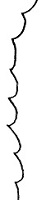 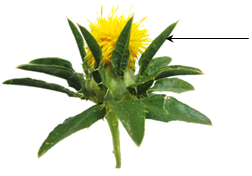 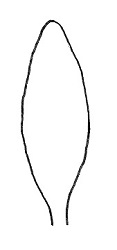 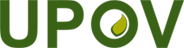 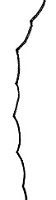 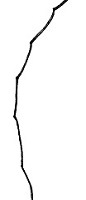 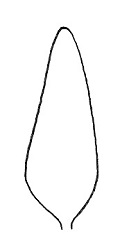 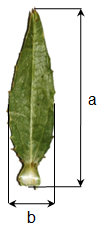 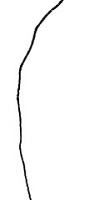 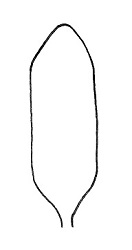 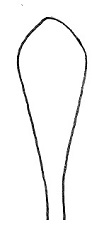 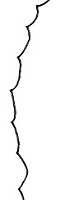 